SOLICITUD DE INGRESO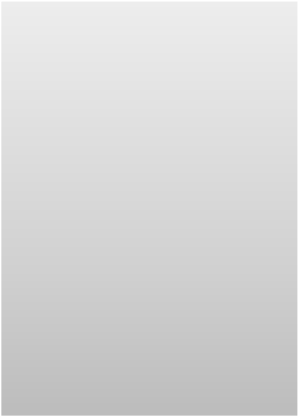 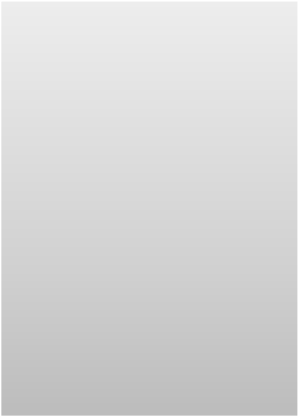 Generación: ________________________________________________________ Dedicación para los estudios: Tiempo completo _____ Tiempo parcial _____ DATOS PERSONALES DOMICILIO/CONTACTO 	 	 INFORMACIÓN ACADÉMICA 	 	 INFORMACIÓN LABORAL 	 	                             Documentación Recibida_____________________________________FirmaApellido Paterno Apellido Materno Nombre (s) Fecha de nacimiento Lugar de nacimiento Nacionalidad Edad Sexo Estado Civil Calle Número Colonia Ciudad Estado Código Postal Teléfono particular Teléfono celular Correo electrónico Carrera profesional Institución Cédula profesional Promedio Nombre de institución/empresaPuesto que desempeña Domicilio Antigüedad Horario Teléfono Nombre contacto de emergenciaTeléfonoCorreo electrónicoCredencial de electorSolicitud de ingreso a la MEGCURPCarta CompromisoCopia identificación oficialCurriculum VitaeCopia de certificado y título de LicenciaturaCarta de recomendación académicaConstancia TOEFl o equivalenteCopia de Cédula Profesional FederalConstancia aprobación EXANI IIIComprobante de pago de inscripción UAN